Francisco de Pareja, misionero *  (x - 1628) 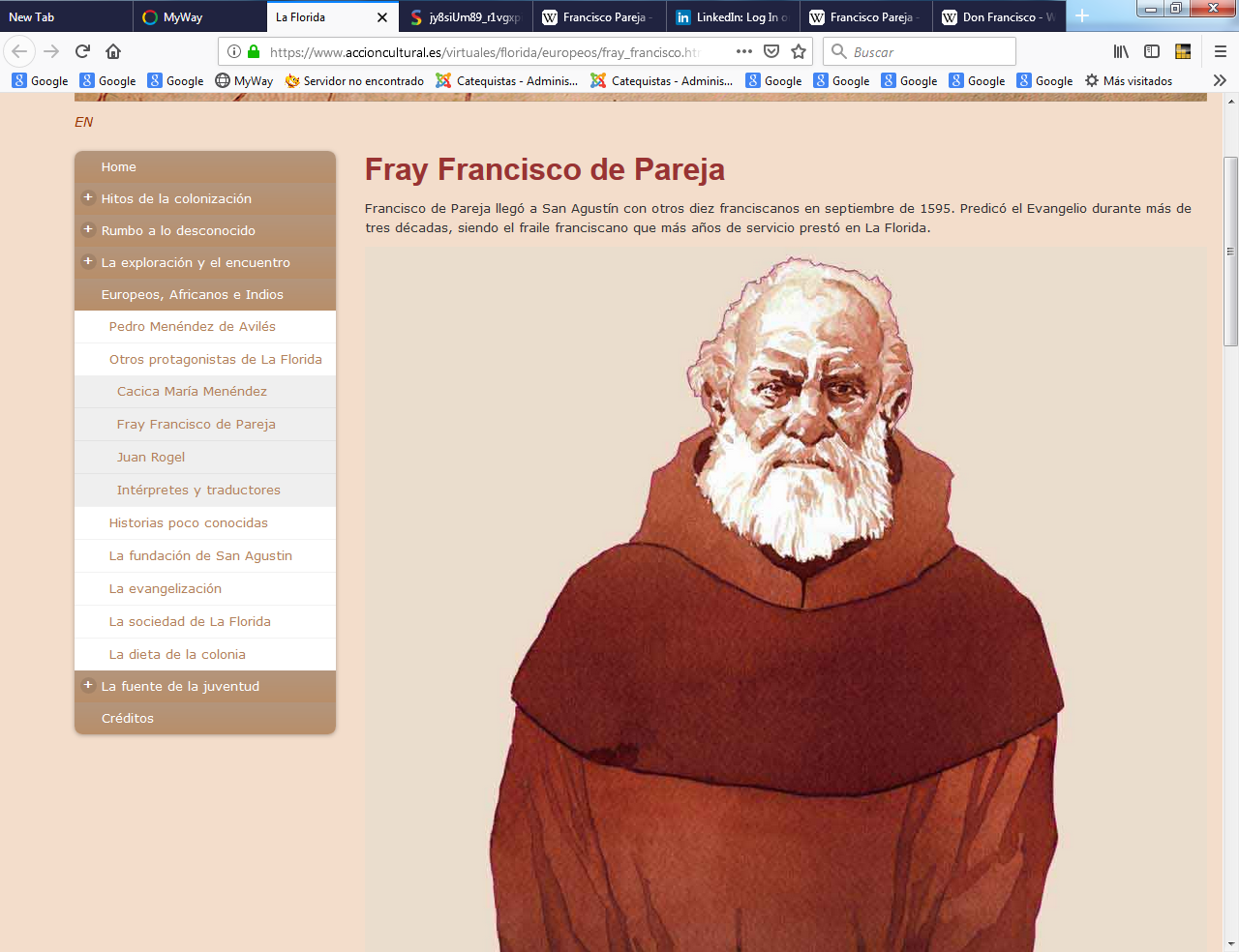     Misionero admirable que logró publicar diversos catecismos en una de las lenguas de Florida, en donde pasó la mayor parte de su actividad misionera como franciscano audaz y sumamente hábil para el aprendizaje de las lenguas nativas. En los ambientes difíciles como el suyo hay que saber inventar recursos. Los catequistas buenos debe tener cierto instinto de inventores, como este héroe de las misiones  americanas    Francisco Pareja (muerto el 25 de enero de 1628) fue un misionero español en la Florida Española. Fue conocido ante todo por su labor de lingüista: desarrolló un sistema escrito para el timucua y publicó en 1612 el primer libro en un idioma americano, un catecismo en español y timucua. De 1612 a 1627 publicó varias obras en español y timucua para su uso y el de sus compañeros misioneros.    Pareja probablemente nació en Auñón, en Guadalajara, España, aunque se desconoce cuándo fue la fecha. Habría estudiado en una escuela y seminario de la localidad.  El conocimiento como hombre sabio y competente se descubre cuando siendo ya mayor aparece en México con una actividad admirable en bien de los indígenas y de la iglesia local.Carrera misionera   Pareja viajó a Florida con otros once franciscanos con el fin de establecer misiones para los amerindios. Llegaron a San Agustín en 1593 o comienzos de 1594. Predicó el Evangelio durante más de tres décadas, siendo el fraile franciscano que más años de servicio prestó en La Florida.     La primera iglesia en lo que es hoy Estados Unidos fue fundada en San Agustín, Florida por el fraile Francisco Pareja.. Pareja trabajó como misionario en la costa occidental de la península, en particular en San Juan del Puerto, la misión de los saturiwa. La misión estaba en lo que ahora es el La Isla Fort George, cerca de la desembocadura del Río San Juan en lo que ahora es Jacksonville.      En su último puesto, Pareja se unió a la Providencia del Sagrado Evangelio en México. Murió en México en 1628. Pocas cosas más se saben de él, salvo de su eficacia en el trato y en las lenguas de los nativos  Es conveniente saber también el sentido cooperativo y audaz que los franciscanos tenían en la región, formando una trabajo solidario muy importante, en el cual la acción de cada uno de los misioneros era compartida y enriquecida por los demás. Obra misionera    Pareja es conocido por haber publicado los primeros libros de una lengua indígena en lo que ahora son los Estados Unidos. Publicó varios libros entre 1612 y 1627 en timucua y castellano.  El hecho de ser tantos y tan originales los textos publicados con su nombre y teniendo cuenta las dificultades del idioma indígena en que se publican dice mucho de su esfuerzo y habilidad en el trabajo de instrucción religiosa de los habitantes de la región.Sus obras conocidas son: "Catecismo en lengua castellana y timuquana" (México, 1612);"Catecismo y breve exposición de la doctrina cristiana" (México, 1612);"Confesionario en lengua castellana y timuquana" (México, 1613);"Gramática de la lengua timuquana de Florida" (México, 1614);"Catecismo de la doctrina cristiana en lengua timuquana" (México, 1617);"Catecismo y examen para los que comulgan, en lengua castellana y timuquana" (México, 1627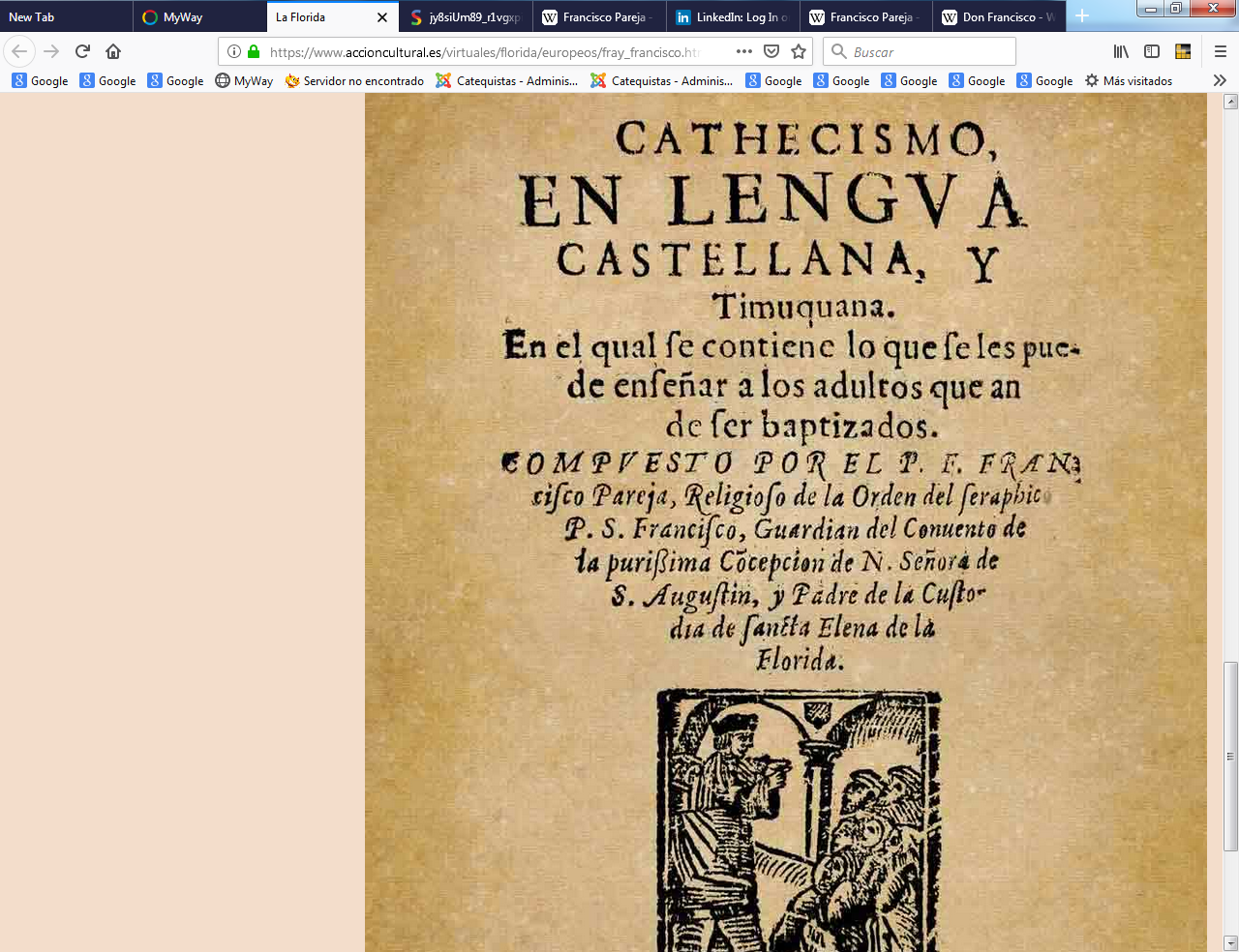 Publicó este Catecismo en Lengua Castellana y Timucua (1612), uno de los textos en lengua nativa más antiguos conservado en los EE.UU.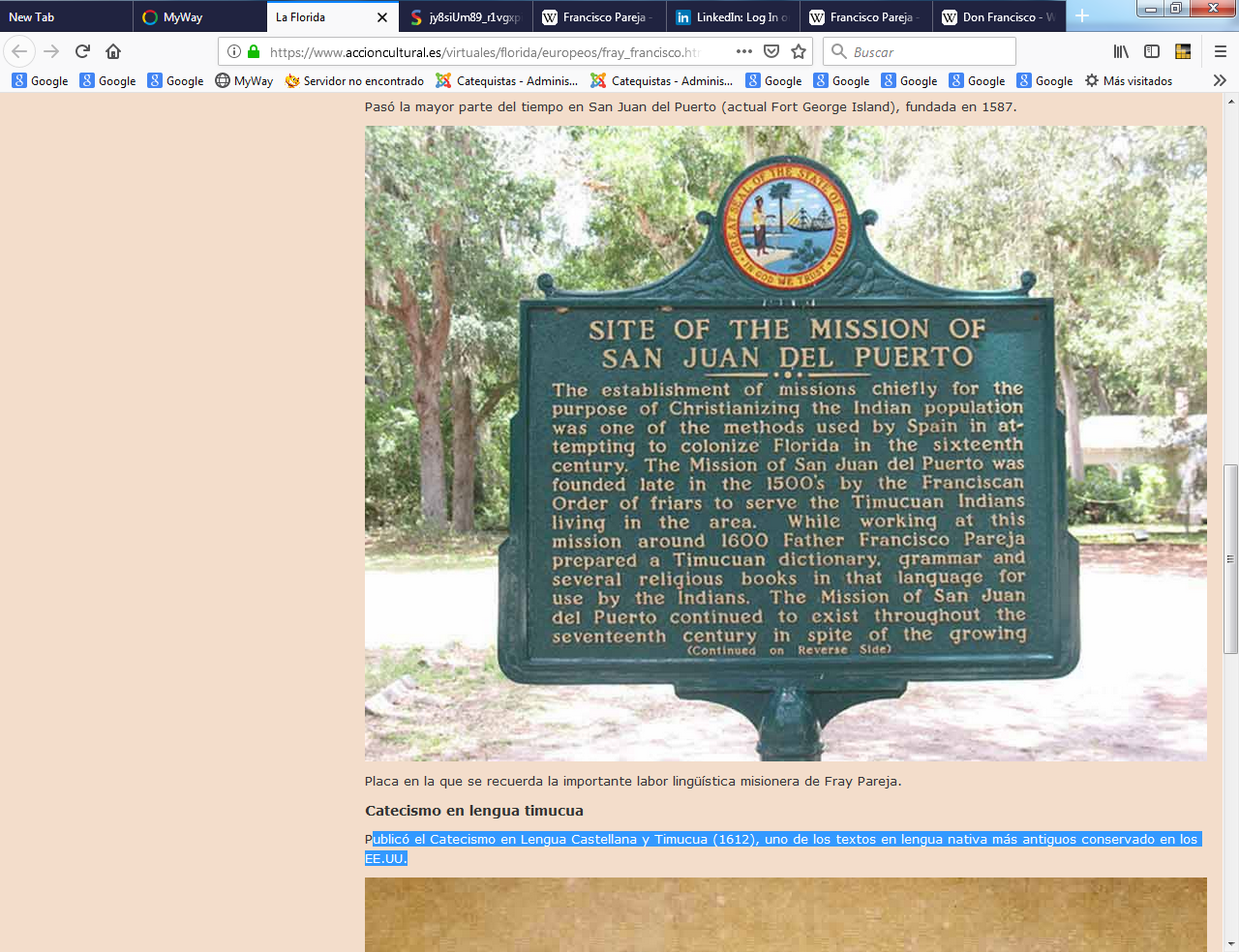 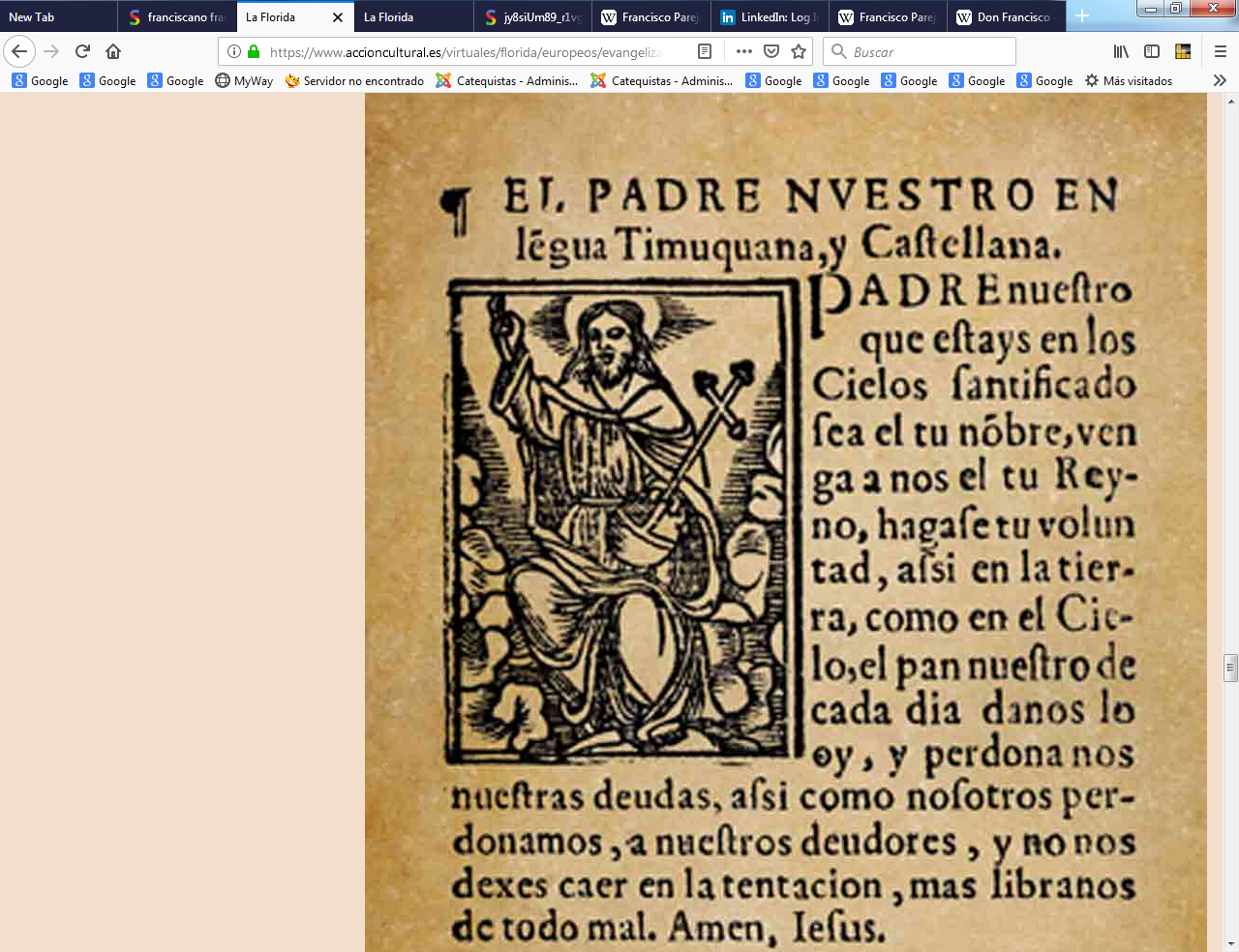 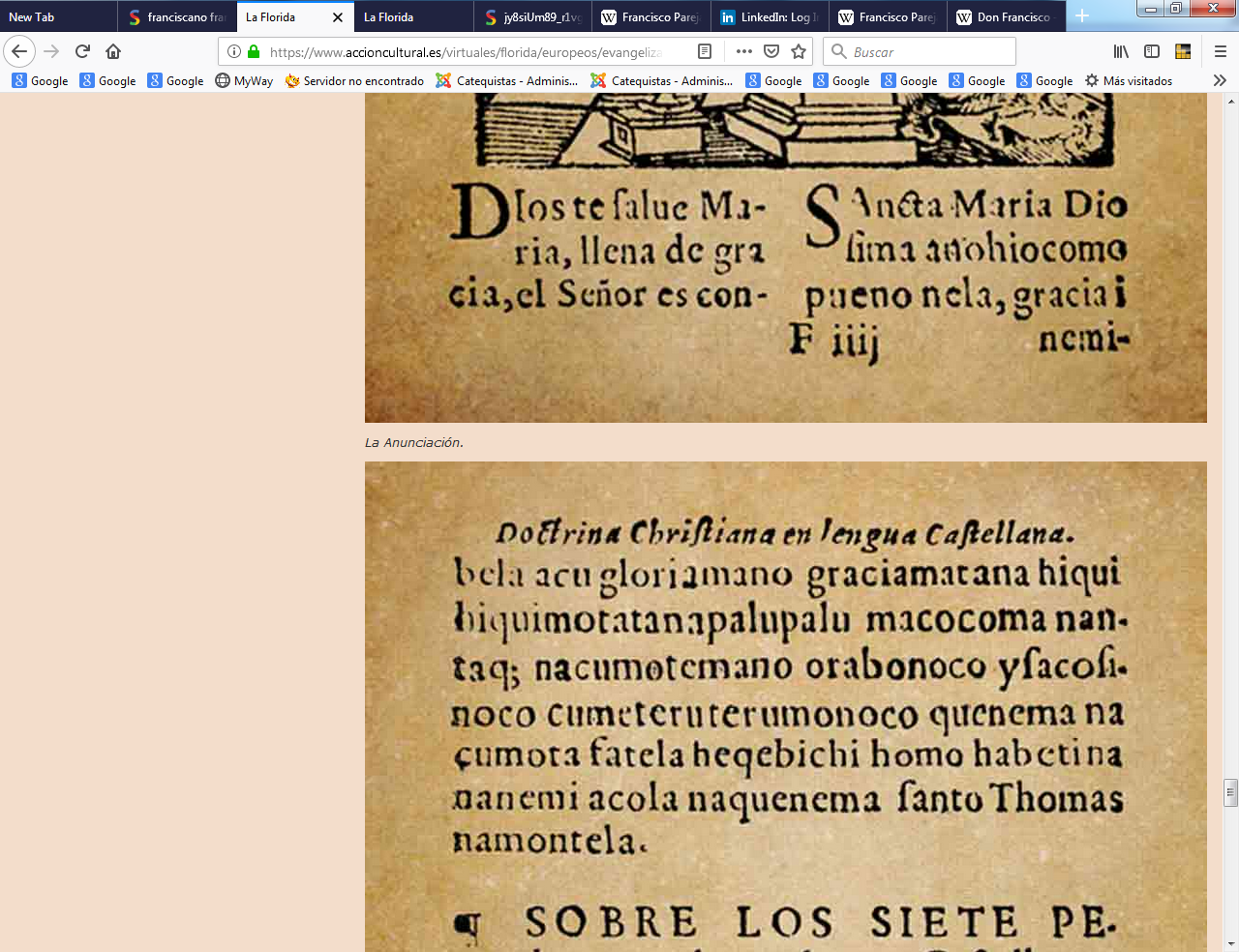 